AWANA Registration Form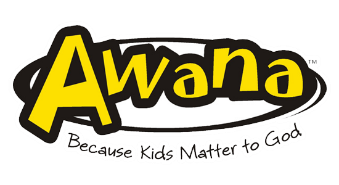 St. Peter’s Church1708 Seitzville Road, Seven Valleys, PA 17360October 21, 2020 ~ Opening Night6:00 to 7:30 PMName(s) and Age(s): Preschool – 6th grade_____________________________________		__________________________________________________________________________ 		_____________________________________Street Address: __________________________________________________________________City: __________________________   	State: __________   	ZIP: ______________________Home Phone: __________________________	    	Cell Phone: _____________________Home e-mail address: _____________________________________________________________Will parents be helping at AWANA? ________In case of an emergency contact: ___________________________________________________                                 Name and phone numberAllergies or other medical conditions: _______________________________________________	Home Church: ___________________________________________________________________From time to time we take pictures during church activities. We would like your permission to use these pictures on our bulletin boards, in the church newsletter and/or church presentation during church service.     We will not include any pictures on St. Peter’s webpage. Pictures would be selected to highlight activities during, our class environment, or church events. We will never reference your child by name or provide any specific information regarding your child. The pictures will only be used by St. Peter’s Church to show the many ways our children can have fun while participating in church!_____YES, I grant permission to use photos of my child on St. Peter’s Church, bulletin boards, newsletters and/or church presentation.-OR-_____ NO, Please do NOT take or use any photos of my child._______________________________________________________________     Date: _________________Parent/Guardian’s Signature:For questions or concerns about this form, please feel free to contact Karen Sue at St. Peter’s Church                 at 428-3559, or email: smilegodlovesyou@ddogcom.net. Participation AgreementI acknowledge that participation in the activity described above involves risk to the participant (and to the participant’s parents or guardians, if the participant is a minor), and may result in various types of injury including, but not limited to, the following: sickness, exposure to infectious/communicable disease, bodily injury, death, emotional injury, person injury, property damage and financial damage. In consideration for the opportunity to participate in the activity described above (the “activity”), the participant (or parent/guardian if the participant is a minor) acknowledges and accepts the risks of injury associated with participation in and transportation to and from the activity. The participant (or parent/guardian) accepts personal financial responsibility for any injury or other loss sustained during the activity or during transportation to and from the activity, as well as for any medical treatment rendered to the participant that is authorized by the sponsor or it’s agents, employees, volunteers, or any other representatives (collectively referred to as the “activity sponsor”). Further, the participant (or parent/guardian) releases and promises to indemnify, defend, and hold harmless the activity sponsor for any injury arising directly or indirectly out of the described activity or transportation to and from the activity, whether such injury arises out of the negligence of the activity sponsor, the participant, or otherwise.If a dispute over this agreement or any claim for damages arises, the participant (or parent/guardian) agrees to resolve the matter through a mutually acceptable alternative dispute resolution process. If the participant (or parent/guardian) and the activity sponsor cannot agree upon such a process, the dispute will be submitted to a three-member arbitration panel for resolution in accordance with the rules of the American Arbitration Association.Signature: ____________________________________________________	Date: ________________Signature: ____________________________________________________	Date: ________________Signature: ____________________________________________________	Date: ________________Signature: ____________________________________________________	Date: ________________